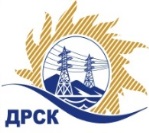 Акционерное Общество«Дальневосточная распределительная сетевая  компания»ПРОТОКОЛ ПЕРЕТОРЖКИОткрытый электронный запрос предложений на право заключения Договора на выполнение работ: Реконструкция ПС 110 кВ (Стройиндустрия, Шахта-7) с заменой силовых трансформаторов (Такелаж и перевозка силовых трансформаторов, реконструкция маслоприемников).Плановая стоимость закупки:  4 989 945,56 рублей без учета НДС (5 888 135,76  руб. с учетом НДС).Закупка 1159 р. 2.2.1 ГКПЗ 2016 г.ПРИСУТСТВОВАЛИ: члены постоянно действующей Закупочной комиссии 2-го уровня АО «ДРСК». ВОПРОСЫ ЗАСЕДАНИЯ ЗАКУПОЧНОЙ КОМИССИИ:В адрес Организатора закупки не поступило ни одной заявки на участие в  процедуре переторжки на участие в переторжке, конверты с которыми были размещены в электронном виде на Торговой площадке Системы B2B-ESV.Вскрытие конвертов было осуществлено в электронном сейфе Организатора закупки на Торговой площадке Системы B2B-ESV автоматически.Дата и время начала процедуры вскрытия конвертов с заявками на участие в переторжке: на Торговой площадке Системы B2B-ESV  в 11:00 часов благовещенского времени 22.07.2016 г Место проведения процедуры вскрытия конвертов с заявками на участие в процедуре переторжки: Торговая площадка Системы B2B-ESVОтветственный секретарь Закупочной комиссии 2 уровня  АО «ДРСК»                       	     М.Г. ЕлисееваКоврижкина Е.Ю.Тел. 397208№ 644/УТПиР-Пг. Благовещенск22 июля 2016 г.№п/пНаименование Участника закупки и место нахожденияЦена заявки до переторжки, руб. без НДС.Цена заявки после переторжки без НДС, руб.1ООО «Дальний Восток Энергосервис»г. Владивосток, ул. Снеговая, 42Д4 835 000,00 не поступила2АО «Дальневосточная электротехническая компания»г. Хабаровск, ул. Менделеева, 1 «А»4 840 000,00 не поступила